Rutiner kiosk 2024I anslutning till våra hemmamatcher så har vi ett ansvar för kioskverksamheten. Rutiner att följa är följande:Nyckeln till kiosken hämtas på kanslikontoret. (Nyckel till kansliet har b.la tränarna)Kiosken öppnas 30 minuter före matchstart. (Man börjar med att koka kaffe samt att sätta på korvgrytan)Prislista finns i kiosken. Betalning sker med swish. (Nummer till swish finns i kiosken).Allt att sälja ska finnas i kiosken.Vid stängning ska allt vara avstängt, kom ihåg att dubbelkolla plattan till korvgrytan.Har man tilldelats ett datum för kiosken då man inte har möjlighet, så har man ett eget ansvar att byta med någon annan i laget.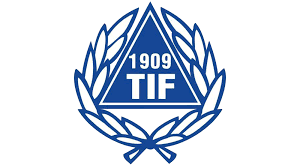 